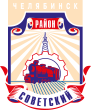 СОВЕТ депутатов советского района
второго созываР Е Ш Е Н И Е26.03.2024                                                                                                                           № 48/3В соответствии с решением Совета депутатов Советского района города Челябинска от 28.03.2017 № 31/2 «Об утверждении Положения о присвоении звания «Почетный гражданин Советского района города Челябинска», протоколом комиссии по рассмотрению ходатайств о присвоении звания «Почетный гражданин Советского района города Челябинска» от 12.03.2024, Уставом Советского района города ЧелябинскаСовет депутатов Советского района второго созываР Е Ш А Е Т:	1. Присвоить звание «Почетный гражданин Советского района города Челябинска» Серскову Николаю Васильевичу.	2. Администрации Советского района занести имя почетного гражданина Советского района города Челябинска Серскова Николая Васильевича в книгу удостоенных звания «Почетный гражданин Советского района города Челябинска» и на Доску почета Советского района города Челябинска в хронологическом порядке.	3. Внести настоящее решение в раздел 11 «Прочие вопросы» нормативной правовой базы местного самоуправления Советского района.	4. Ответственность  за  исполнение  настоящего решения возложить на Главу Советского района В.Е. Макарова и Председателя Совета депутатов Советского района С.В. Найденова.	5. Контроль исполнения настоящего решения поручить председателю постоянной комиссии Совета депутатов Советского района по местному самоуправлению, регламенту и этике А.В. Сидорову.	6. Настоящее решение вступает в силу со дня его подписания, и подлежит  официальному опубликованию.	7. Начальнику организационного отдела Совета депутатов Советского района (А.А. Дьячков), опубликовать решение Совета депутатов Советского района                           «О присвоении Серскову Н.В. звания «Почетный гражданин Советского района города Челябинска» в информационно-телекоммуникационной сети «Интернет» на официальном сайте администрации Советского района города Челябинска (www.sovadm74.ru). Председатель Совета депутатовСоветского района	                                                                                              С.В. НайденовГлава Советского  района				                                                В.Е. Макаров454091, г. Челябинск, ул. Орджоникидзе 27А. (351) 237-98-82. E-mail: sovsovet74@mail.ruО присвоении Серскову Н.В. звания «Почетный гражданин Советского района города Челябинска»